2018 Emerging Leaders Awards Nomination Packet – Due: Saturday, March 31, 2018 at 11:59pm E.T.  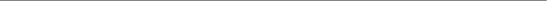 Washington Women in Public Relations’ (WWPR) Emerging Leaders Awards honors six outstanding young women in the Washington, D.C. metro area who have excelled in public relations and related fields. WWPR is the oldest professional society for female communicators in the greater capital area. The ELAs recognize rising stars in the communications industry, and showcase the field’s most talented young women (ages 25-35) for their professional accomplishments. These honorees implement innovative communications strategies that go above and beyond – achieving impressive and extraordinary results. The ELAs were created in 2010 as a special accolade for young women active within the communications field that were making a significant impact on the industry but were not being recognized due to age or years of experience. The Emerging Leaders Awards ceremony is an opportunity to hear from these up-and-coming leaders who will inspire and educate, and celebrate the value of public relations. The honorees will be promoted in WWPR materials and on the website. Honorees will be named at the awards ceremony based on their contributions as well as their potential to contribute to the industry for many years to come, making them truly emerging leaders. For the second year in a row, honorees will span from different industries and will be honored in the following categories: nonprofit ELA honoree, corporate ELA honoree, association ELA honoree, agency ELA honoree, government affairs ELA honoree, and an independent/PR practitioner ELA honoree. Eligibility requirements and nomination instructions are detailed below. Please direct questions about nominations to Sara Tuman and Sabrena Pringle, WWPR board members and Emerging Leaders Awards co-chairs, at ela@wwpr.org. Eligibility Requirements 		●  Nominee must be no younger than age 25 and no older than age 35 on March 1, 2018 and reside in the Washington, D.C. metropolitan area. 		●  Nominee cannot be a current WWPR board member.  		●  Nominee must have demonstrated leadership, including contributions to the field, post-college.  ● Nominees must work in one of the following disciplines: media relations, crisis communications, event planning, social media, digital media, website communications, strategic communications, community relations, internal communications, speech writing, public affairs, public relations, marketing communications, government communications, investor relations communications, consumer/lifestyle communications, branding, and writing/editing. Nomination Instructions Please submit the following documents as a single PDF to ela@wwpr.org bySaturday, March 31, 2018 at 11:59 p.m. ET. Please note, nominations that do not meet the eligibility requirements will not be considered.   A completed nomination form. A copy of the nominee’s résumé of post collegiate work.   A copy of the nominee’s professional biography.   Links to the nominee’s LinkedIn or About Me profiles, or other applicable online portfolio materials.   Please provide additional recommendations or letters of reference (each 250 words or less) from no more than two colleagues or peers. (Please note: These recommendations do not need to be from coworkers, but they should be from individuals who are familiar with the nominee’s work or contributions to the field). As a starting point, recommendation letters could include:How the nominee is as an emerging leader in the communications fieldSpecific examples and success measures of how the nominee has led a campaign or an initiative, or managed a project The nominee’s industry contributions, including industry association memberships, accreditation and graduate degrees (if applicable)  The nominee’s involvement within the communications industry  Ways in which the nominee makes it a priority to devote her time to community  causes and activities Self-nominations are accepted.  2017 Emerging Leaders Awards Nomination Form 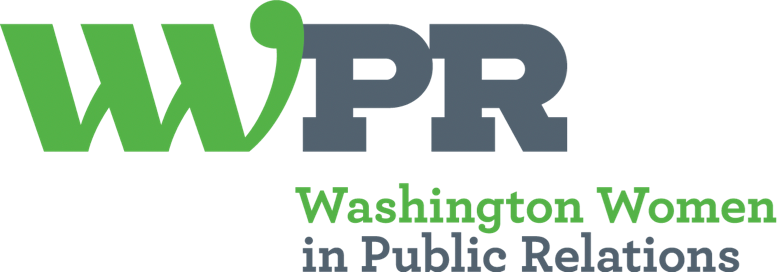 Contact Information Please contact the WWPR Emerging Leaders Awards co-chairs, Sara Tuman or Sabrena Pringle, at ela@wwpr.org with additional questions. Nominee Information Nominee Information 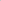 Nominator Information 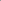 Nominator Information Nominator Information Name Name Title Title Company Company Work Phone Work Phone Alternative Phone Alternative Phone Email Address Email Address Age (as of March 1, 2018) Relation to Nominee Industry Category (circle one)nonprofit, corporate, association, agency, government affairs or independent/PR practitioner. Relation to Nominee Social Media Information (Twitter, Instagram, LinkedIn) Social Media Information (Twitter, Instagram, LinkedIn) 